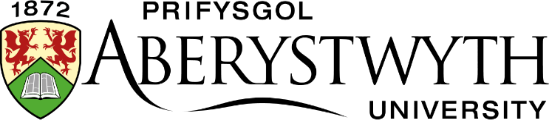 Thank you for enrolling on the Land Art course. Here are some details about the course and the equipment you will need to bring with you. Course Code 			 Tutor 				Dr Veronica CalarcoVenues/dates/times	Room 206 and Lecture Theatre, Aberystwyth University School Of Art, 13 Coed y Buarth, Aberystwyth, SY23 1NE, Wales and various venues around Aberystwyth
9th - 12th July 2023,  10am – 3.30pmDear student,I am very excited to be offering a four day workshop in Land Art which will give participants an opportunity to create work outside and explore the river, forests and beaches of Aberystwyth. The module aims to develop awareness of the discipline within a range of contextual discourses: contemporary art since 1950; the wider historical perspective of artistic response to nature and landscape and recent political/social/scientific developments in the understanding of the environment.Creating Art in and with the environment is a form of art that does not harm the environment in any way - what you create is ephemeral. This is a module for people who want to have a connection with the great outdoors and Aberystwyth offers the artist a unique environment. This course facilitates the produce of artwork that relates to the natural environment, through group activities and self-generated projects. By focusing on specific environments students will develop their aesthetic and conceptual responses, their understanding of place and the qualities of natural materials. You will be working in woodlands, the river bank and at the beach. The module will be based at the School of Art for lectures but you will need access to transport to get to locations close by. It will be possible to walk but you will need to adhere to the course timings.Just a quick heads-up regarding our enrolment protocol which is in two parts.You will have received a confirmation of booking email when you paid for your course; the next process will be a letter from the office sent by email. Part one: The office will send you a student number and a link to a web site to access, so that you can register and set a unique password that protects you from cyber-attacks and online fraud. This requires you to remember your username (usually three letters and a few numbers) and for you to think about a long password in readiness for the access procedure. Ideally, it should be 10 characters with no word in any language. This can be a challenge, so have a few goes before starting the process. Some people use the first letter of a song title and add some letters or symbols. This password will need to be changed yearly because our security is set up to keep your home computers safe. This username and password also allow access to a whole host of online journals, a secure free email, library books and a site called Box of Broadcasts which is a searchable secure web site of Radio and TV programmes; this adds another dimension and a greater depth to your learning. It is important to remember your password and keep it secure. I also recommend that you watch the set-up process video on your phone next to your computer.https://www.aber.ac.uk/en/media/departmental/lll/Power-point-for-video-to-activate-student-account.pdfPart Two: Wait half a day for your username and details to be logged into the University system. In order to access your email and registration as a temporary University student, we use the University’s Virtual Learning Platform called Blackboard. This can be accessed using the same username and your new password. Once you are enrolled you will need to log on to Blackboard, this is where your learning materials are stored. Again, this is a secure platform. It is always best to access Blackboard using the search engines of either Chrome or Firefox. Safari or Explorer does not allow full access. We also recommend that you access your learning from a laptop or desktop computer so that you can make notes and watch the recorded demonstrations on a larger screen. All learning content is delivered in bite size units. You will need a computer with a camera or web cam so that you can contribute to Tutorial meetings with your tutor as well as a mobile phone to take photos in order to send your work regularly to your tutor for feedback.There will be a Tutorial using free secure software which is part of your university site called Teams; it links to your university email. You will also be able to send a draft of your designs and artwork for feedback after each unit. Further instructions will be given under the Student Support section of Blackboard. There will also be opportunities to ask your tutor questions and have a personal learning experience and share your findings with your fellow students.  Guide to Blackboard Ultra - Students  : Information Services , Aberystwyth UniversityPlease note: If you are a university student or member of staffYou are enrolled on this course for free as an AU student/AU Staff member. We would like to remind you that you agreed to the following when completing the enrolment form: I hereby agree that by enrolling and participating on this Lifelong Learning module without payment, I agree to submit all course assessments required for this module within the agreed deadlines. If you need any help accessing the course, please let the tutor or is@aber.ac.uk knowInformation about your course:Make a note of your course name and code. Check your university emails regularly, this is how the tutor contacts you. If you have chosen a face-to-face or blended learning course, the dates will be highlighted here of when you will meet the tutor plus where to meet and what to bring.Dates:Assessment deadline: 22nd JulyYou will have ten days after the course to create works in your environment using the skills you have developed over the week in Aberystwyth. Completion deadlines are set so that we can meet funding application deadlines. Please make a note of the final date to send your work to the tutor for feedback although you will be given regular feedback as long as you send the tutor information.Materials neededLand Art involves making sculptures and art from things you might find in nature, such as pebbles, rocks, twigs, sand, pine cones, shells, seed heads, leaves, etc. You need to bring along things to help in the collecting and preparation of materials, such as: acrylic paint, brushes, plastic containers, glue, secateurs, scissors, string and/or gardening ties, bucket or sturdy bag, a small spade (for digging sand or soil), gardening and/or rubber gloves. You will also need sturdy shoes, suitable outdoor clothes for both warm and wet weather and a back pack to carry everything. We will be doing a lot of walking. You will also need a camera or smart phone to document your work and the landscape in which the work will be created. And of course a sketch book.The estimated cost of materials for this course will depend on what you have already: £10-£50Charlies in Aberystwyth is good for buying a lot of the items mentioned above if you come to Aberystwyth without any item.Text and brief content: In preparation for the course, it may be worth thinking about what the environment means to you, the materials you see in your environment and design ideas of potential works. I will cover different approaches to creating works in the land, composition skills, artists who create works in the land and the materials they use. The materials list and costs are minimal, depending on what you have already. The actual drawing materials will be found at the different sites. Accommodation:Aberystwyth University has accommodation available. Accommodation can also be found in town (which is closer to the art school) and Stiwdio Maelor can offer artist residence accommodation at Corris at a low rate.I look forward to working with you and exploring the environs of Aberystwyth and making work using what can be found in the landscape.Please contact me with any questions regarding the course or accommodation at Stiwdio Maelor.Veronica CalarcoTitleLand Art CA305TutorDr Veronica Calarco